VZPOREDNOST IN PRAVOKOTNOST 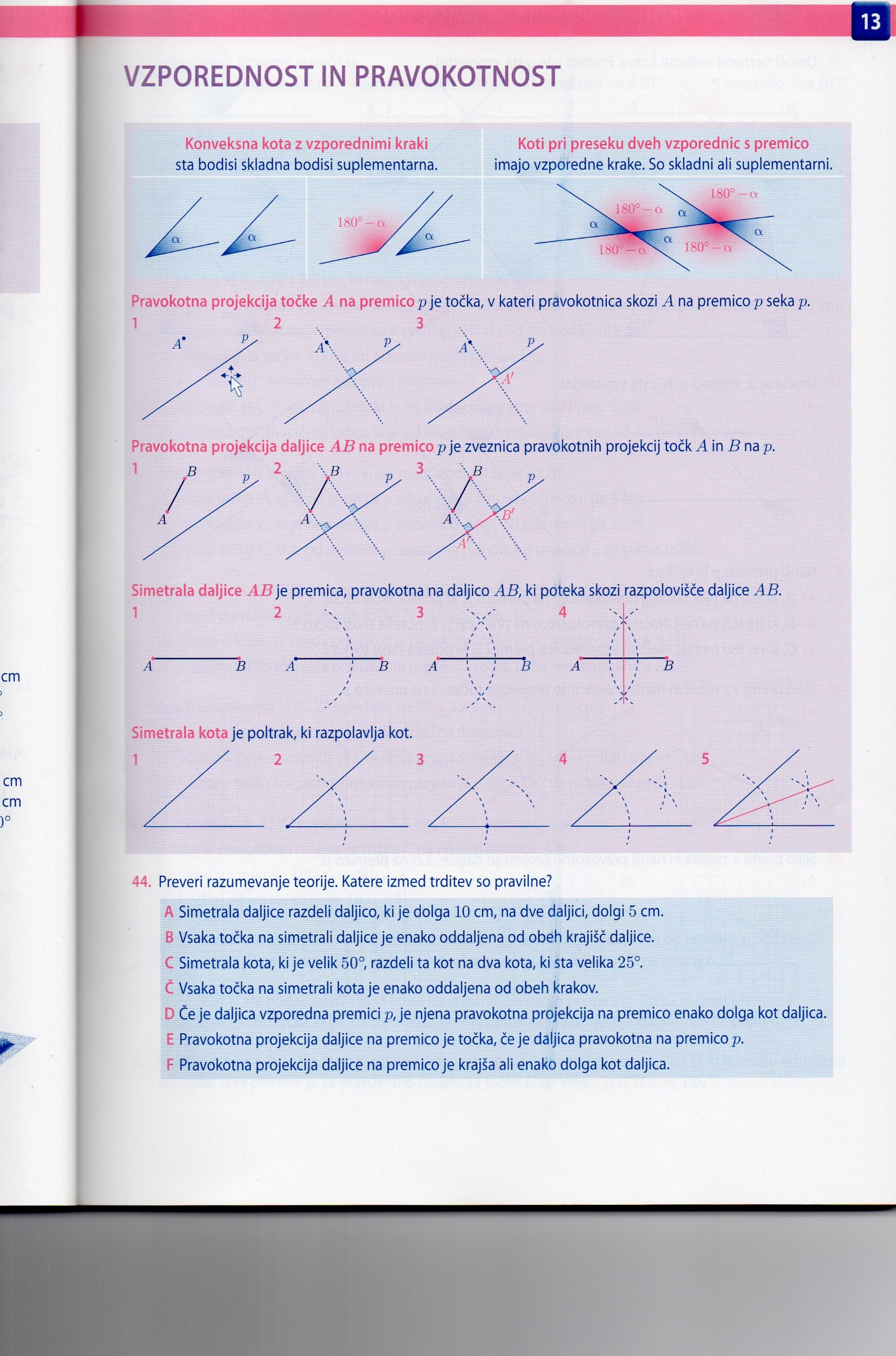 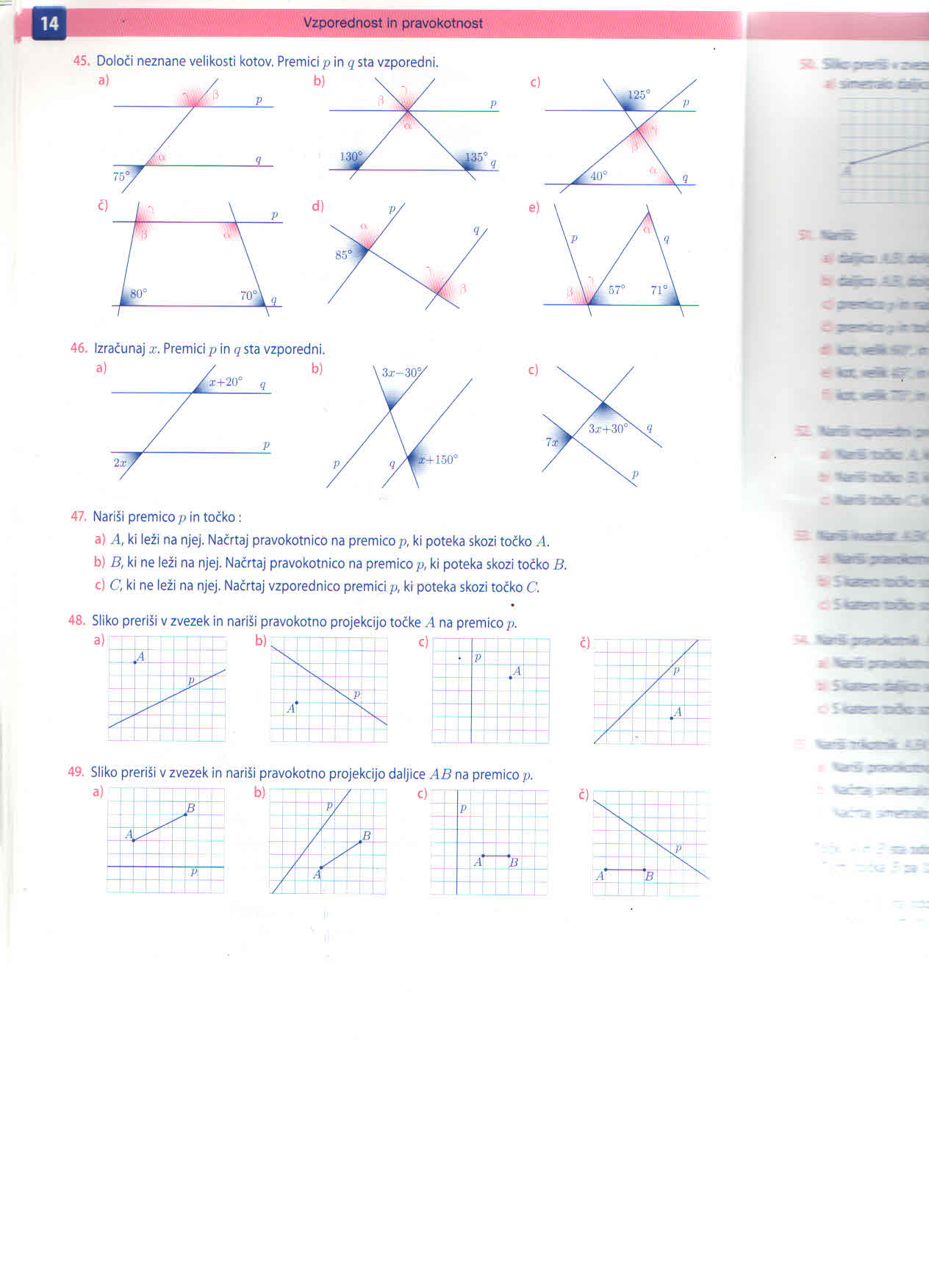 